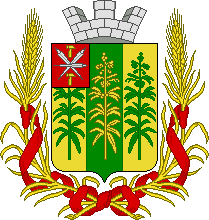 О проекте бюджета муниципального образования Епифанское Кимовского района на 2020 год и на плановый период  2021 и 2022 годовВ соответствии с Положением о бюджетном процессе в муниципальном образовании Епифанское Кимовского района, утвержденным решением Собрания депутатов муниципального образования Епифанское Кимовского района от 05.06.2015 года № 33-110 (в редакции решения Собрания депутатов от 17.10.2019 № 16-64), на основании Устава муниципального образования Епифанское Кимовского района, администрация муниципального образования Епифанское Кимовского района ПОСТАНОВЛЯЕТ:Одобрить проект бюджета муниципального образования Епифанское Кимовского района на 2020 год и на плановый период 2021 и 2022 годов (приложение).2. Внести на рассмотрение Собрания депутатов муниципального образования Епифанское Кимовского района проект бюджета муниципального образования Епифанское Кимовского района на 2020 год и на плановый период 2021 и 2022 годов.3. Контроль за исполнением данного постановления оставляю за собой.4. Постановление вступает в силу со дня его подписания.ТУЛЬСКАЯ ОБЛАСТЬТУЛЬСКАЯ ОБЛАСТЬАДМИНИСТРАЦИЯАДМИНИСТРАЦИЯМУНИЦИПАЛЬНОГО ОБРАЗОВАНИЯ ЕПИФАНСКОЕМУНИЦИПАЛЬНОГО ОБРАЗОВАНИЯ ЕПИФАНСКОЕКИМОВСКОГО РАЙОНАКИМОВСКОГО РАЙОНАПОСТАНОВЛЕНИЕПОСТАНОВЛЕНИЕот 01 ноября 2019 года                                                                                                          № 135Глава администрациимуниципального образованияЕпифанское Кимовского района В. А. Лавров             